Additional File 1Elevated methylation levels, reduced expression levels, and frequent contractions in a clinical cohort of C9orf72 expansion carriers Jazmyne L. Jackson1, NiCole A. Finch1, Matthew C. Baker1, Jennifer M. Kachergus2, Mariely DeJesus-Hernandez1, Kimberly Pereira1, Elizabeth Christopher1, Mercedes Prudencio1, Michael G. Heckman3, E. Aubrey Thompson2, Dennis W. Dickson1, Jaimin Shah4, Björn Oskarsson4, Leonard Petrucelli1, Rosa Rademakers1, and Marka van Blitterswijk1Affiliations:Department of Neuroscience, Mayo Clinic, Jacksonville, Florida, USA Department of Cancer Biology, Mayo Clinic, Jacksonville, Florida, USADivision of Biomedical Statistics and Informatics, Mayo Clinic, Jacksonville, Florida, USADepartment of Neurology, Mayo Clinic, Jacksonville, Florida, USAContents:Table S1. Characteristics of overall cohortTable S2. Characteristics of expression cohort Figure S1. Comparison blood and brainFigure S2. Southern blot examplesTable S1. Characteristics of overall cohortC9Plus: individuals carrying an expanded C9orf72 repeat; C9Minus: patients without this expansion; Control: control subjects without a neurodegenerative disease; IQR: interquartile range; NA: not applicable.aOf the family members included in this cohort (n=67), 33 carry a C9orf72 repeat expansion and are added to the C9Plus group (n=108). Four of the family members without a C9orf72 repeat expansion are affected by a neurodegenerative disease (dementia) and/or represent a phenocopy; those individuals are added to the C9Minus group (n=37). The remaining 30 family members are unaffected and added to the Control group (n=50).  bIn total, 27 of our 84 affected C9orf72 expansion carriers are currently alive (32%). Of the 33 patients without this expansion, 20 are alive (61%). Table S2. Characteristics of expression cohort C9Plus: patients with a C9orf72 repeat expansion; C9Minus: patients without this expansion; Control: control subjects without a neurodegenerative disease; IQR; interquartile range; NA: not applicable. aIn total, 8 of our 34 affected C9orf72 expansion carriers are currently alive (24%). Of the 33 patients without this expansion, 20 are alive (61%). Figure S1. Comparison blood and brain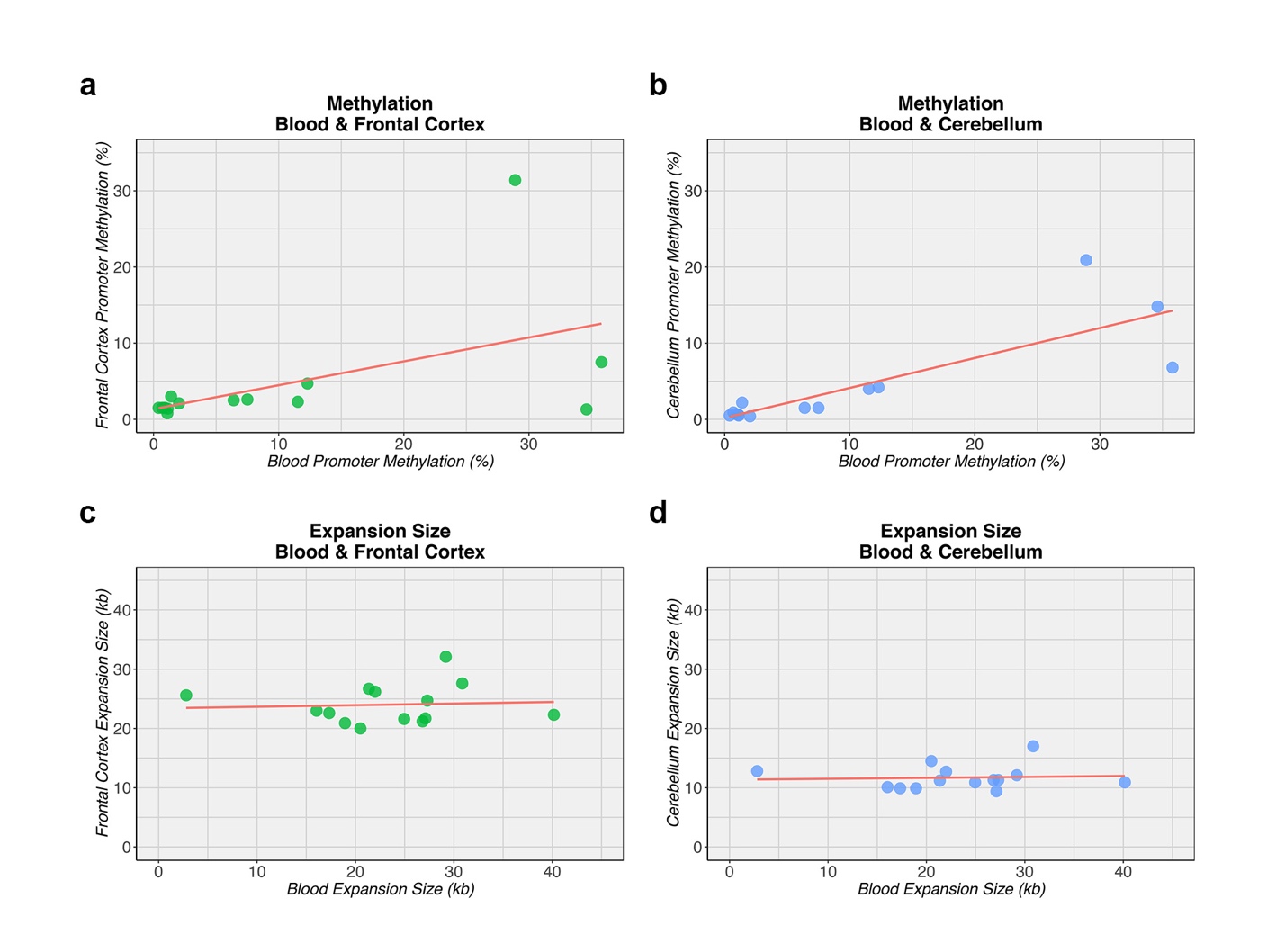 a-b Higher C9orf72 promoter methylation levels in blood are correlated with higher methylation levels in the frontal cortex (left) and cerebellum (right). c-d There is no correlation between the C9orf72 expansion size in blood and the frontal cortex (left) or cerebellum (right). In these plots, the solid red line is the linear regression line. Each solid circle represents a sample from the frontal cortex (green) or cerebellum (blue).Figure S2. Southern blot examples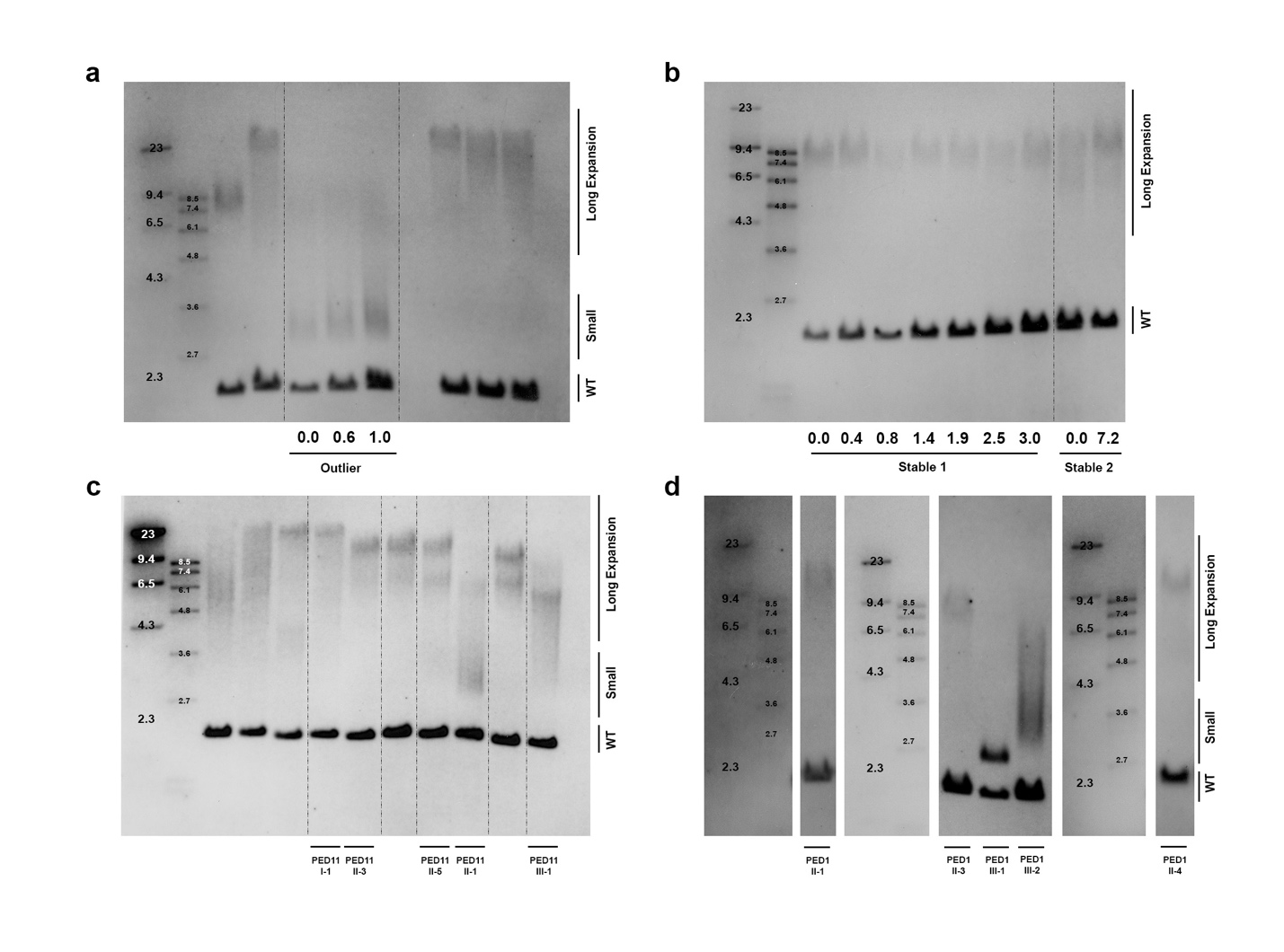 a The first panel displays the outlier described in our main text with high C9orf72 expression levels (>200%). In addition to the wild-type allele (WT), two bands are shown for time-points that span a period of 1 year: one weak band of 7.9 kb and a strong band of 3.4 kb. b In the second panel, two representative examples are shared of subjects with relatively long expansions that are stable over time (up to 7.2 years). c The third panel contains several members of a large family; for simplicity, only individuals from one branch (PED11; Figure 5a) are specified. Multiple bands are present and parent-offspring transmissions result in contractions. d In the last panel, members of another family (PED1; Figure 3d) are displayed, including the proband, his siblings, and his children. In this family, contractions are also encountered in parent-to-child transmissions. Of note, in these panels, dashed lines are added as visual aids. In general, Southern blot estimates are based on the most abundant expansion size (peak), as determined by densitometry. When multiple bands are detected in a single individual, the repeat length of the highest band (longest expansion) is used in statistical analyses.VariableC9Plus (n=108)aC9Minus (n=37)aControl (n=50)aSex, No. (% female)59 (54.63)17 (45.95)30 (60.00)Site of Onset, No. (% bulbar)16 (14.81)6 (16.22)NAAge at Collection, median (IQR), y58.53 (48.39–64.83)61.25 (56.75–65.36)47.35 (36.09–62.64)Age at Onset, median (IQR), y59.25 (53.25–63.95)59.58 (55.10–63.42)NASurvival after Onsetb, median (IQR), y1.98 (1.44–3.13)1.96 (1.10–3.18)NAMethylation, median (IQR), %3.05 (1.10–15.12)0.23 (0.11–0.31)0.22 (0.09–0.60)Expression, median (IQR), %74.11 (66.30–83.77)110.62 (94.41–135.67)100.00 (89.72–110.48)Repeat Length, median (IQR), kb18.17 (11.16–24.51)NANAVariableC9Plus (n=34)C9Minus (n=33)Control (n=20)Sex, No. (% female)16 (47.06)15 (45.45)10 (50.00)Site of Onset, No. (% bulbar)6 (17.65)6 (18.18)NAAge at Collection, median (IQR), y60.52 (56.98–63.07)61.25 (56.58–65.05)60.05 (52.05–65.26)Age at Onset, median (IQR), y59.25 (54.90–61.73)60.08 (55.08–63.42)NASurvival after Onseta, median (IQR), y2.16 (1.59–4.05)1.99 (1.12–3.19)NAMethylation, median (IQR), %3.04 (1.09–14.16)0.24 (0.15–0.33)0.46 (0.14–0.75)Expression, median (IQR), %73.32 (65.96–86.20)110.70 (93.68–132.88)100.00 (87.48–111.27)Repeat Length, median (IQR), kb19.26 (15.54–24.93)NANA